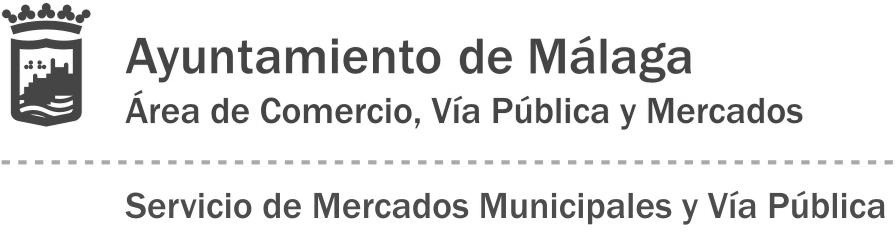 Solicitante:D/Dña		D.N.I.nº	 	domicilio a efectos de notificaciones 				nº 	piso 	pta		 localidad 	C.P 	teléfono 	e- mail:  			                        Representante:D/Dña	 	D.N.I.nº	 	domicilio a efectos de notificaciones 				nº 	piso 	pta		 localidad 	C.P 	teléfono 	e- mail:  			Con motivo de la celebración/ realización de: . 	 	, solicita autorización para la ocupación de la vía pública con un/una:En la ubicación:Ocupando una superficie	Durante los díasAPORTA LA SIGUIENTE DOCUMENTACION:Si se actúa por medio de representanteMálaga, a 	de 	de 20 	Fdo.:			 D.N.I.:  	Plaza del General Torrijos, 2 Málaga.  TLF.951.92.79.05  FAX. 951.926.545	www.malaga.euFFP-02/01	Solicitud de Eventos	02- 08/10/2010CIRCOSMESAS PETITORIASSTAND PARA EXHIBICIÓN /DIVULGACIÓN COMERCIALFILMACIONFERIA ARTESANIAEXPOSICIÓN O EXHIBICIÓN COMERCIALMESAS INFORMATIVASVEHÍCULOS PROMOCIONALESFotocopia DNI/CIF (solicitante)Fotocopia de estatutos en caso de Asociación.Plano de situación de la actividadPlano de distribución (ferias artesanales, exhibiciones comerciales)Seguro de responsabilidad civilDNI, Documento Nacional de Identidad del representanteAutorización escrita del solicitante